ECO-UNESCO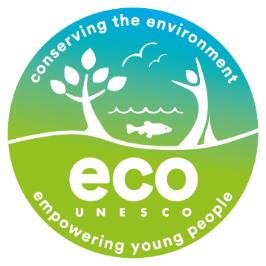 APPLICATION FOR EMPLOYMENTPlease complete all sections of the form. CVs are not accepted, and no application will be processed if the form is incomplete.Please e-mail your completed form to recruitment@ecounesco.ie with Employment Opportunities – YSD Programme Coordinator (Private and Confidential) in the subject line.Closing Date for Applications – Sunday 21st July 2024Interview Date – provisionally scheduled for week commencing 6th August 2024 (Monday 6th is a bank holiday)Position applied for:Programme Coordinator – Youth for Sustainable DevelopmentWhere did you see the post advertised?Personal DetailsPersonal DetailsTitleForenameSurnameAddressPlease note, any successful candidate will have to be resident in Ireland upon taking up the position.PhoneE-mailCurrent or Last EmploymentCurrent or Last EmploymentPositionEmployerDate from/toSummary of achievementsPrevious Employment (please add more rows if required)Previous Employment (please add more rows if required)Previous Employment (please add more rows if required)Previous Employment (please add more rows if required)Employer:From:To:Position:Summary of achievements:Summary of achievements:Summary of achievements:Summary of achievements:Employer:From:To:Position:Summary of achievements:Summary of achievements:Summary of achievements:Summary of achievements:Employer:From:To:Position:Summary of achievements:Summary of achievements:Summary of achievements:Summary of achievements:Employer:From:To:Position:Summary of achievements:Summary of achievements:Summary of achievements:Summary of achievements:Employer:From:To:Position:Summary of achievements:Summary of achievements:Summary of achievements:Summary of achievements:Education and QualificationsEducation and QualificationsEducation and QualificationsEducation and QualificationsSchool / college / university…FromToQualificationsLanguage SkillsLanguage SkillsLanguage SkillsLanguage SkillsLanguage SkillsLanguage SkillsFluent  Moderate  LearningNoneENGLISH (fluency essential)SpeakingWritingIRISHSpeakingWritingAdd additional languages (with levels), or comments:Add additional languages (with levels), or comments:Add additional languages (with levels), or comments:Add additional languages (with levels), or comments:Add additional languages (with levels), or comments:Add additional languages (with levels), or comments:Relevant ExperienceDetail how your skills and experience meet the requirements set out in the Job DescriptionRelevant ExperienceDetail how your skills and experience meet the requirements set out in the Job Description3rd Level Qualification in a related field – in sustainable development/environmental studies or science / ecology/biology/ geography/ educationPlease provide details…At least 2 years work experience in direct work with young people (10-18)Please provide details…Experience in developing and delivering youth, education and training programmesPlease provide details…A strong interest in the environment international development and working with young peoplePlease provide details…Knowledge of education for sustainable development/global citizenship education in IrelandPlease provide details…Line management experiencePlease provide details…Statement in support of your applicationPlease outline your motivations for applying to this post.Additional QuestionsAdditional QuestionsAdditional QuestionsAdditional QuestionsIf successful, what is the earliest date that you could start the job?If successful, what is the earliest date that you could start the job?If successful, what is the earliest date that you could start the job?Do you hold a current, full, and clean Driving License valid in the Republic of Ireland?Do you hold a current, full, and clean Driving License valid in the Republic of Ireland?Do you hold a current, full, and clean Driving License valid in the Republic of Ireland?Yes  / No (Desirable but not essential)Is there anything else you feel we need to know to support you in your application?  Is there anything else you feel we need to know to support you in your application?  Is there anything else you feel we need to know to support you in your application?  ReferencesPlease provide details of two referees, including your present or most recent employer. We will not contact your referees until we have contacted you and received your consent. Please ensure you have your referee’s permission to share their contact information.ReferencesPlease provide details of two referees, including your present or most recent employer. We will not contact your referees until we have contacted you and received your consent. Please ensure you have your referee’s permission to share their contact information.ReferencesPlease provide details of two referees, including your present or most recent employer. We will not contact your referees until we have contacted you and received your consent. Please ensure you have your referee’s permission to share their contact information.ReferencesPlease provide details of two referees, including your present or most recent employer. We will not contact your referees until we have contacted you and received your consent. Please ensure you have your referee’s permission to share their contact information.1Name1Position1Address1Tel. No.1E-mail2Name2Position2Address2Tel. No.2E-mailDeclarationDeclarationI declare that the statements made by me in this application are true and that the accuracy thereof shall be a condition of any contract of employment offered to me by ECO-UNESCO:I declare that the statements made by me in this application are true and that the accuracy thereof shall be a condition of any contract of employment offered to me by ECO-UNESCO:Signature of ApplicantDate